คำชี้แจง1. 	ส่วนราชการระดับกรม/เทียบเท่าสมัครขอรับรางวัล “ความเป็นเลิศด้านการบริหารราชการแบบมีส่วนร่วม” ประจำปี พ.ศ. 2560  โดยยื่นสมัครในนามของส่วนราชการระดับกรม/เทียบเท่า และอธิบดีหรือหัวหน้าส่วนราชการ หรือผู้ที่ได้รับมอบอำนาจจากอธิบดีหรือหัวหน้าส่วนราชการเป็นผู้ลงนามในใบสมัคร 2. 	ข้อมูลที่กรอกลงในใบสมัคร ให้ใช้ข้อมูลและผลการดำเนินงานเกี่ยวกับการเปิดโอกาสให้ประชาชนเข้ามา         มีส่วนร่วมในการบริหารราชการในระดับความร่วมมือ และเป็นการดำเนินงานที่เป็นปัจจุบัน ซึ่งดำเนินงานมาอย่างต่อเนื่อง3.  ข้อมูลการดำเนินงานที่ปรากฏในใบสมัคร ต้องเป็นไปตามเงื่อนไขการสมัครในประเด็นต่อไปนี้3.1 โครงการที่เสนอมาเป็นตัวอย่างเพื่อขอรับรางวัลความเป็นเลิศด้านการบริหารราชการแบบมีส่วนร่วมต้องเป็นโครงการที่ยังไม่เคยเสนอขอรับรางวัลความเป็นเลิศด้านการบริหารราชการแบบมีส่วนร่วม หรือไม่เป็นโครงการที่เคยได้รับรางวัลความเป็นเลิศด้านการบริหารราชการแบบมีส่วนร่วมมาก่อนโครงการที่เสนอขอรับรางวัลฯ ต้องเป็นโครงการที่มีการดำเนินงานสอดคล้องตามภารกิจหลัก
ของส่วนราชการ หรือสอดคล้องกับประเด็นที่เป็นนโยบายเร่งด่วนสำคัญของรัฐบาล เช่น ภารกิจ    ด้านทรัพยากรธรรมชาติและสิ่งแวดล้อม สังคมและคุณภาพชีวิตของประชาชน การสาธารณสุขเกษตรกรรม อาชญากรรม หรือนโยบายรัฐบาลเกี่ยวกับการแก้ไขปัญหาภัยแล้ง ฯลฯการดำเนินงานโครงการเป็นการส่งเสริมบทบาทการมีส่วนร่วมของภาคประชาชนในการบริหารราชการในระดับความร่วมมือ (ภาคีเครือข่าย หรือหุ้นส่วนความร่วมมือ)4. 	กรอกข้อมูลในใบสมัครให้ครบถ้วนและสมบูรณ์ และโปรดแนบเอกสาร/หลักฐานประกอบใบสมัคร  พร้อมระบุให้ชัดเจนว่าเป็นเอกสาร/หลักฐานประกอบข้อคำถามใด  เนื่องจากเอกสาร/หลักฐานประกอบใบสมัครเป็นหลักฐานที่มีความสำคัญต่อการพิจารณาและการประเมินผล5. 	กรณีพื้นที่ในการกรอกข้อมูลในใบสมัครไม่เพียงพอสามารถเขียนเพิ่มเติมในกระดาษอื่น และโปรดหมายเหตุแสดงความเชื่อมโยงกับข้อคำถามด้วย 6.  ส่งใบสมัครพร้อมเอกสารประกอบการสมัครได้ที่เว็บไซต์สำนักงาน ก.พ.ร. www.opdc.go.th หรือส่งไปยัง สำนักงาน ก.พ.ร. ภายในวันที่ 15 มีนาคม 2560 ตามที่อยู่ต่อไปนี้ : สำนักงานคณะกรรมการพัฒนาระบบราชการ (สำนักงาน ก.พ.ร.) เลขที่ 59/1  ถนนพิษณุโลก  แขวงจิตรลดา  เขตดุสิต  กรุงเทพมหานคร 10300 (กรุณาวงเล็บมุมซอง: รางวัลความเป็นเลิศด้านการบริหารราชการแบบมีส่วนร่วม ประจำปี พ.ศ. 2560)เบอร์โทรศัพท์ที่สามารถติดต่อได้  02-3569999 ต่อ  8871 , 8876 และ 8923  โทรสาร  02-28183282.1	ชื่อ............................................................ นามสกุล..............................................................................ตำแหน่ง.................................................................................................................................................สังกัดหน่วยงาน......................................................................................................................................เลขที่............หมู่ที่.............ถนน............................................. ตำบล......................................................อำเภอ...............................................จังหวัด.............................................รหัสไปรษณีย์.......................โทรศัพท์......................................................... โทรสาร..........................................................................E-mail...................................................................................................................................................2.2 	ชื่อ............................................................ นามสกุล..............................................................................ตำแหน่ง.................................................................................................................................................สังกัดหน่วยงาน......................................................................................................................................เลขที่............หมู่ที่.............ถนน................................................ ตำบล...................................................อำเภอ.............................................จังหวัด...............................................รหัสไปรษณีย์.......................โทรศัพท์....................................................... โทรสาร...........................................................................E-mail...................................................................................................................................................มิติที่ 1: ความสามารถของหน่วยงานภาครัฐ1.	การกำหนดนโยบาย/ทิศทางที่ให้ความสำคัญกับการมีส่วนร่วมของประชาชนในการบริหารราชการ (6 คะแนน)มีการกำหนดหรือให้นโยบาย หรือทิศทาง หรือยุทธศาสตร์ที่ให้ความสำคัญกับการมีส่วนร่วม       ของประชาชนในการบริหารราชการ ไม่มี	มี   (โปรดระบุ และแนบเอกสารประกอบ) ...............................................................................................................................................................................................................................................................................................................1.2	ผู้บริหารมีการสื่อสารนโยบาย หรือให้ทิศทางการบริหารราชการที่ให้ความสำคัญกับการมีส่วนร่วม    ของประชาชน ผ่านช่องทางที่หลากหลาย (อย่างน้อย 3 ช่องทาง)ไม่มี	มี   (โปรดระบุ และแนบเอกสารประกอบ) 1) ...............................................................................................................................................2) ...............................................................................................................................................3) ...............................................................................................................................................2.	การสร้างระบบ/วิธีการปฏิบัติงาน เพื่อส่งเสริมวัฒนธรรม และค่านิยมของหน่วยงานที่ให้ความสำคัญ              กับการบริหารราชการแบบมีส่วนร่วม (4 คะแนน)2.1  มีการอบรมหรือพัฒนาความรู้และทักษะของบุคลากรในหน่วยงานให้เอื้อต่อการสร้างกระบวนการ   มีส่วนร่วมของประชาชนในการบริหารราชการ รวมทั้งมีการประเมินผลความรู้ความเข้าใจไม่มี	มี   (โปรดระบุ และแนบเอกสารประกอบ)                  ........................................................................................................................................................................................................................................................................................................2.2 	มีการจัดทำคู่มือหรือแนวทางในการปฏิบัติงานสำหรับบุคลากรของหน่วยงาน เพื่อส่งเสริมกระบวนการมีส่วนร่วมของประชาชนในการบริหารราชการ ไม่มี	มี   (โปรดระบุ และแนบเอกสารประกอบ) ........................................................................................................................................................................................................................................................................................................3.	การมีกลไกหรือหน่วยงานรองรับในการส่งเสริมการบริหารราชการแบบมีส่วนร่วม (7 คะแนน)3.1 	มีการกำหนดหน่วยงาน และอัตรากำลังหรือบุคลากรให้รับผิดชอบการขับเคลื่อนหรือส่งเสริม      การบริหารราชการแบบมีส่วนร่วมที่ชัดเจน ไม่มี	มี   (โปรดระบุ และแนบเอกสารประกอบ) ........................................................................................................................................................................................................................................................................................................3.2  มีการจัดทำแผน (Roadmap) เพื่อเป็นกรอบ/ทิศทางในการบริหารราชการแบบมีส่วนร่วมไม่มี	มี   (โปรดระบุ และแนบเอกสารประกอบ) ........................................................................................................................................................................................................................................................................................................4.  การสนับสนุนการทำงานของภาคประชาชน/ภาคประชาสังคม/ภาคเอกชน (8 คะแนน)4.1  มีการกำหนดช่องทางการสื่อสารแบบสองทาง (Two-way Communication) เพื่อใช้ในการให้ข้อมูลข่าวสารและรับฟังความคิดเห็น ไม่น้อยกว่า 2 ช่องทางไม่มี	มี   (โปรดระบุ และแนบเอกสารประกอบ) 1) ...........................................................................................................................................................2) ...............................................................................................................................................4.2  มีการกำหนดวิธีปฏิบัติ หรือระบบการจัดการเกี่ยวกับการนำความคิดเห็นหรือข้อเสนอแนะ     ของประชาชนหรือผู้มีส่วนได้ส่วนเสียที่เกี่ยวข้องมาใช้ประกอบในการบริหารราชการของหน่วยงานอย่างชัดเจนไม่มี	มี   (โปรดระบุ และแนบเอกสารประกอบ) ........................................................................................................................................................................................................................................................................................................4.3  มีการสนับสนุนงบประมาณ/ทรัพยากร หรืออื่นๆ เช่น อาคาร สถานที่ วิทยากร หรือองค์ความรู้ต่างๆ เป็นต้น เพื่อใช้สำหรับดำเนินการในโครงการ/กิจกรรม ที่ทำงานแบบมีส่วนร่วมไม่มี	มี   (โปรดระบุ และแนบเอกสารประกอบ) ........................................................................................................................................................................................................................................................................................................4.4  มีการประเมินความพึงพอใจของประชาชนที่มีต่อคู่มือการให้บริการประชาชนของหน่วยงาน ไม่มี	มี   (โปรดระบุ และแนบเอกสารประกอบ) ........................................................................................................................................................................................................................................................................................................5.  การเปิดให้ประชาชนเข้ามามีส่วนร่วมในการสร้างความโปร่งใสในการบริหารราชการ (5 คะแนน)5.1 	มีระบบหรือกลไก เพื่อเปิดโอกาสให้ภาคประชาชนและภาคส่วนอื่นที่เกี่ยวข้องเข้ามามีส่วนร่วมติดตาม/ตรวจสอบ/ประเมินผลการดำเนินงานโครงการหรือการบริหารราชการของหน่วยงานไม่มี	มี   (โปรดระบุ และแนบเอกสารประกอบ) ........................................................................................................................................................................................................................................................................................................5.2  	มีคณะทำงาน/คณะกรรมการ ที่ทำหน้าที่หรือมีบทบาทในการติดตาม/ ตรวจสอบ/ ประเมินผลการดำเนินงานโครงการหรือการบริหารจัดการของหน่วยงาน โดยมีองค์ประกอบของภาคประชาชน    ไม่น้อยกว่า 1 ใน 3ไม่มี	มี   (โปรดระบุ และแนบเอกสารประกอบ) ........................................................................................................................................................................................................................................................................................................มิติที่ 2: ความสำเร็จของการทำงานแบบมีส่วนร่วมในการบริหารราชการอย่างเป็นรูปธรรม6.	การประเมินผลการดำเนินงานโครงการ เพื่อส่งเสริมการทำงานร่วมกับภาคส่วนอื่นแบบหุ้นส่วน       ความร่วมมือ (ระดับความร่วมมือ)  มีประเด็นการพิจารณาประกอบด้วย (60 คะแนน)   (โปรดระบุ/อธิบาย/สรุป  และแนบเอกสารประกอบในแต่ละประเด็นการพิจารณาต่อไปนี้)6.1 	อธิบายการดำเนินโครงการและการสร้างกระบวนการมีส่วนร่วมของประชาชนในการบริหารราชการ          ในระดับความร่วมมือ (Collaboration) อย่างชัดเจน ในประเด็นดังต่อไปนี้ความเป็นมา/สภาพปัญหา และวัตถุประสงค์ซึ่งนำไปสู่การริเริ่มการดำเนินโครงการ(อธิบายประเด็นสำคัญที่เกี่ยวข้องกับความเป็นมา สภาพปัญหา หรือเหตุผลสำคัญที่นำมาสู่    การริเริ่มการดำเนินโครงการ/การแก้ปัญหา และระบุแนวโน้ม/เงื่อนไขของสถานการณ์  รวมทั้งระบุกลุ่มผู้ได้รับผลกระทบ).......................................................................................................................................................................................................................................................................................................................................................................................................................................................................2) แนวคิดต่างๆ ที่ใช้ในการพัฒนาดำเนินงานโครงการ หรือปรับปรุง หรือแก้ปัญหา(ระบุแนวคิดหรือทฤษฎีที่นำมาประยุกต์ใช้ในการดำเนินงานโครงการ หรือพัฒนา หรือปรับปรุงหรือแก้ปัญหา พร้อมอธิบายพอสังเขป).......................................................................................................................................................................................................................................................................................................................................................................................................................................................................3) กลุ่มผู้มีส่วนได้ส่วนเสียที่เกี่ยวข้องในการดำเนินโครงการ(ระบุว่าใครบ้างเป็นผู้มีส่วนได้ส่วนเสียในการดำเนินโครงการ พร้อมทั้งระบุว่าใครอยู่ในกลุ่ม        ผู้มีส่วนได้ส่วนเสียตรง/กลุ่มผู้มีส่วนได้ส่วนเสียรอง/กลุ่มผู้มีส่วนได้ส่วนเสียหลัก).......................................................................................................................................................................................................................................................................................................................................................................................................................................................................4) การทำงานแบบบูรณาการกับหน่วยงานภาครัฐที่เกี่ยวข้อง(ระบุว่าส่วนราชการมีการทำงานแบบบูรณาการกับหน่วยงานภาครัฐอื่นใดบ้าง พร้อมอธิบายโดยสังเขปว่าร่วมกับภาครัฐอื่นอย่างไร).......................................................................................................................................................................................................................................................................................................................................................................................................................................................................5) รูปแบบหรือวิธีการหรือขั้นตอนการดำเนินงานที่ใช้ในการขับเคลื่อนหรือดำเนินโครงการ(อธิบายถึงรูปแบบ/วิธีการ/ขั้นตอนที่นำมาใช้ในการขับเคลื่อนการดำเนินโครงการว่าเป็นอย่างไรตั้งแต่ริเริ่มดำเนินงานโครงการ).......................................................................................................................................................................................................................................................................................................................................................................................................................................................................6) อธิบายบทบาทของแต่ละภาคส่วนที่เข้ามามีส่วนร่วมดำเนินงานอย่างชัดเจน โดยอธิบายให้เห็นบทบาทของหน่วยงานภาครัฐด้วยว่า มีบทบาทอย่างไรในการขับเคลื่อนหรือดำเนินโครงการ   (เช่น มีบทบาทเป็น Key Actor หรือ Facilitator หรือ Network Manager หรือ Partnership) (อธิบายให้เห็นบทบาทของแต่ละภาคส่วน เช่น หน่วยงานภาครัฐที่เป็นเจ้าภาพ/เจ้าของโครงการ ภาคประชาชนหรือชุมชน  ภาคเอกชน  ภาคประชาสังคม เป็นต้น ซึ่งเข้ามามีบทบาทเกี่ยวข้อง กับการดำเนินโครงการว่าเป็นอย่างไรบ้าง เช่น มีบทบาทเป็น Key Actor หรือ Facilitator หรือ Network Manager หรือ Partnership หรือ สมาชิกภาคีเครือข่ายที่เข้ามาร่วมทำงาน).......................................................................................................................................................................................................................................................................................................................................................................................................................................................................6.2 	จัดทำระบบฐานข้อมูลเครือข่ายภาคประชาชน/เครือข่ายภาคประชาสังคม หรือเครือข่ายอื่นๆ                           ที่เกี่ยวข้องกับการดำเนินโครงการ โดยมีการปรับปรุงระบบฐานข้อมูลให้ถูกต้องและทันสมัยไม่มี	มี   (โปรดระบุ พร้อมอธิบายและแนบเอกสารประกอบ) ........................................................................................................................................................................................................................................................................................................6.3 	สรุปผลสำเร็จ/ประโยชน์ที่ได้รับจากการดำเนินงาน และปัญหา/อุปสรรค รวมทั้งสรุปปัจจัย              ที่มีผลต่อความสำเร็จในการดำเนินโครงการ(อธิบาย/ระบุผลสำเร็จหรือประโยชน์ที่ได้รับในเชิงสังคม หรือเศรษฐกิจ ซึ่งควรประกอบด้วยผลผลิต ผลลัพธ์ และผลกระทบเชิงบวกที่มีต่อชุมชน/สังคม/ประเทศ  โดยระบุผลสำเร็จหรือประโยชน์ที่ได้รับทั้งที่เป็นเชิงปริมาณ และเชิงคุณภาพที่มีหลักฐานเชิงประจักษ์  พร้อมทั้งระบุปัญหา/อุปสรรค และเงื่อนไขหรือปัจจัยที่มีผลต่อความสำเร็จในการดำเนินงาน) .......................................................................................................................................................................................................................................................................................................................................................................................................................................................................6.4	จัดทำสรุปรูปแบบ (Model) ที่เกิดจากการสังเคราะห์การดำเนินโครงการเป็นภาพหรือแผนภาพ     ซึ่งมีทิศทาง/เป้าหมายที่ชัดเจน(สรุปกรอบความคิดที่เกิดจากการวิเคราะห์หรือสังเคราะห์ความเชื่อมโยงของแนวคิด และวิธีการ/กระบวนการดำเนินการโครงการ รวมทั้งเป้าหมายหรือผลสำเร็จที่ต้องการ ให้เป็นภาพ/แผนภาพ   ในรูปแบบ (Model) พร้อมทั้งอธิบายรูปแบบ (Model) ดังกล่าว พอสังเขป).......................................................................................................................................................................................................................................................................................................................................................................................................................................................................-รูป/ภาพ-แสดงภาพรูปแบบ (Model)6.5 	มีการสื่อสาร/ประชาสัมพันธ์ เพื่อเผยแพร่ผลการดำเนินโครงการต่อสาธารณะ(ระบุช่องทาง/วิธีการ/กิจกรรม/การดำเนินงาน ที่ใช้ในการประชาสัมพันธ์หรือเผยแพร่                ผลการดำเนินงานที่เหมาะสมกับกลุ่มเป้าหมาย พร้อมทั้งสรุปความเห็นหรือข้อเสนอแนะที่ได้จาก การประชาสัมพันธ์หรือเผยแพร่ดังกล่าว).......................................................................................................................................................................................................................................................................................................................................................................................................................................................................7. ความพึงพอใจของภาคประชาชนและภาคส่วนต่างๆ ที่เกี่ยวข้องที่มีต่อบทบาทของการเข้ามามีส่วนร่วม   ในการดำเนินโครงการ (10 คะแนน)ไม่มี	มี   (โปรดระบุ และแนบเอกสารประกอบ) จำนวนตัวอย่างประชากรที่สำรวจ จำนวน ................. ตัวอย่างแบบสำรวจที่ใช้ในการสำรวจความพึงพอใจ จำนวน .................. ชุดค่าเฉลี่ยร้อยละความพึงพอใจของผู้มีส่วนได้ส่วนเสียที่เกี่ยวข้อง.........................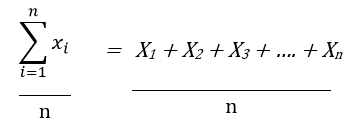 สูตรการคำนวณ ดังนี้  		x = ผลคะแนนความพึงพอใจ   n = จำนวนประชากรตัวอย่าง หมายเหตุ     วัดความพึงพอใจของประชาชนหรือผู้มีส่วนได้ส่วนเสียที่เกี่ยวข้องในการเข้ามา    มีส่วนร่วมในการบริหารราชการ หรือมีบทบาททำงานร่วมกับหน่วยงานภาครัฐ ข้าพเจ้าขอรับรองว่า ข้อความที่ระบุไว้ในใบสมัครนี้เป็นความจริงและครบถ้วน ข้าพเจ้าทราบดีว่า หากระบุข้อมูลหรือส่งเอกสารที่ผิดจากความเป็นจริง จะเป็นสาเหตุให้ถูกตัดสิทธิ์ในการได้รับการประเมินเพื่อรับรางวัล “ความเป็นเลิศด้านการบริหารราชการแบบมีส่วนร่วม” ประจำปี พ.ศ. 2560 และข้าพเจ้ายอมรับการตัดสินของคณะกรรมการ ว่าถือเป็นที่สิ้นสุดลงชื่อ ............................................................................        (.............................................................................)ตำแหน่ง ........................................................................วันที่ ............/.............../..............หมายเหตุ: ผู้ลงนามต้องเป็นอธิบดี/หัวหน้าส่วนราชการ หรือผู้ที่ได้รับมอบอำนาจเท่านั้น